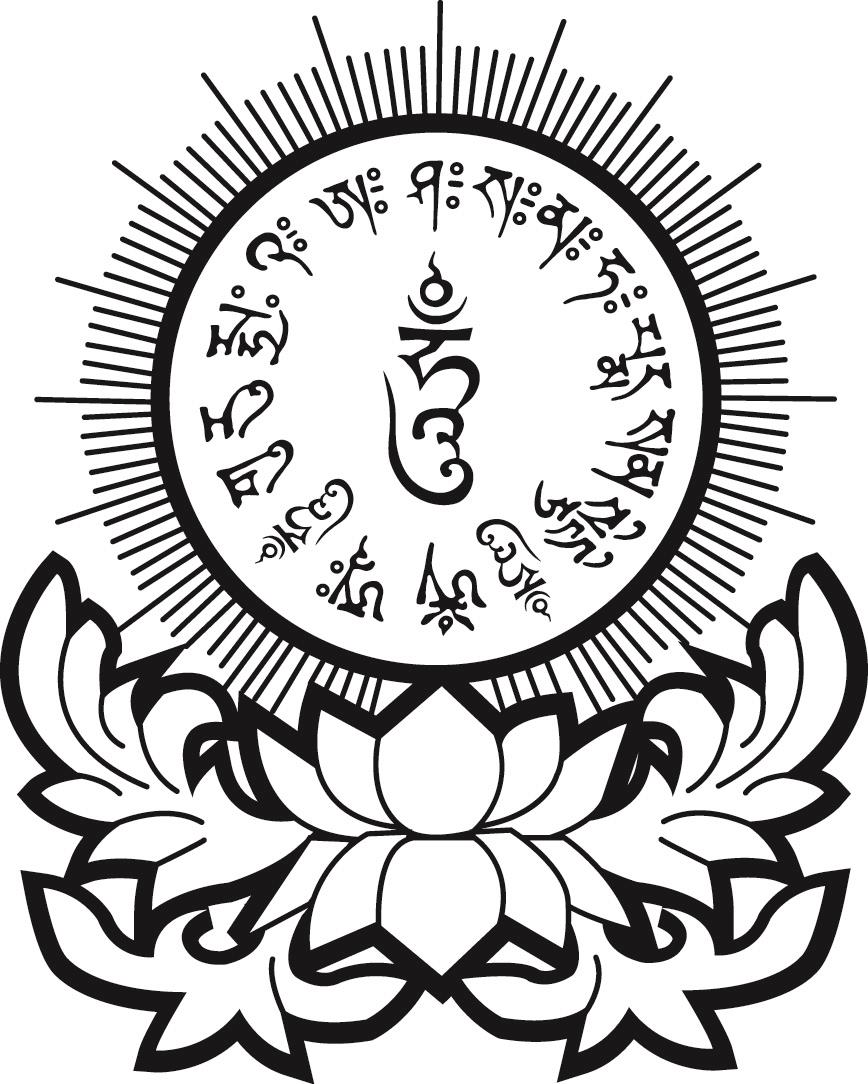 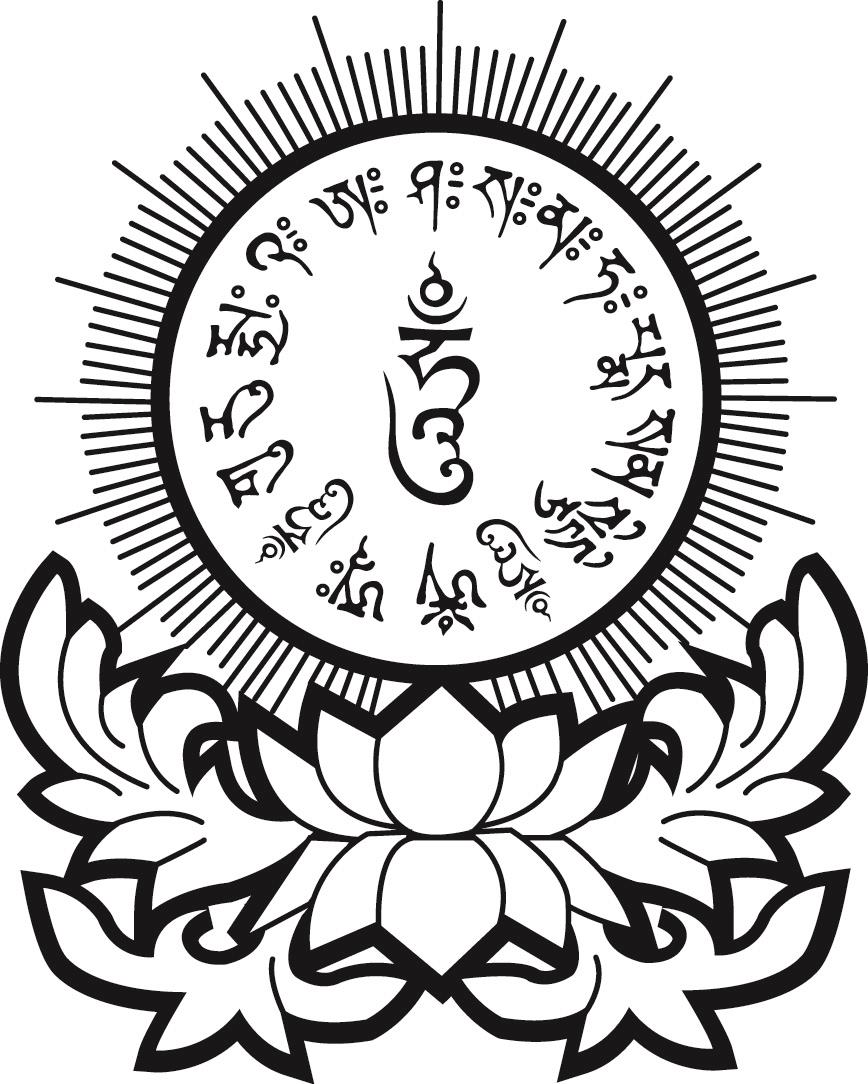 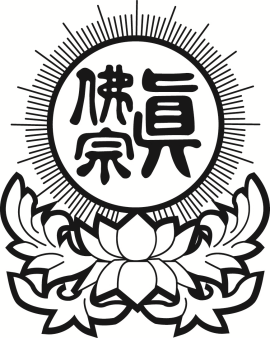 7/3/2016無極瑤池金母主祈表 USD$888.00Name (姓名、法號): Address住址: 	祈求事項祈求師佛、大白蓮花童子、法會主尊南摩無極瑤池金母大天尊、諸佛、菩薩、護法金剛慈悲大力加持：